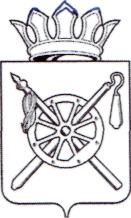 КОНТРОЛЬНО–СЧЕТНАЯ ПАЛАТАОктябрьского района Ростовской областиЗАКЛЮЧЕНИЕна проект решения Собрания депутатов Октябрьского района Ростовской области «Об утверждении отчета о выполнении прогнозного плана приватизации муниципального имущества Октябрьского района за 2019 год»04 февраля 2020 года                                                                                                 № 1 Основание для проведения экспертизы: Федеральный закон от 07.02.2011 № 6-ФЗ «Об общих принципах организации и деятельности контрольно-счетных органов субъектов Российской Федерации и муниципальных образований», часть 1 статьи 8 Положения о Контрольно-счетной палате Октябрьского района, утвержденного решением Собрания депутатов Октябрьского района Ростовской области от 28.10.2015 № 9 «Об образовании Контрольно-счетной палаты Октябрьского района», обращение Собрания депутатов Октябрьского района (исх. от 03.02.2020 № 9), распоряжение председателя Контрольно-счетной палаты Октябрьского района от 04.02.2020 № 2.Цель экспертизы: проверка проекта решения Собрания депутатов Октябрьского района Ростовской области «Об утверждении отчета о выполнении прогнозного плана приватизации муниципального имущества Октябрьского района за 2019 год» на соответствие действующему законодательству.Предмет экспертизы: проект решения Собрания депутатов Октябрьского района Ростовской области «Об утверждении отчета о выполнении прогнозного плана приватизации муниципального имущества Октябрьского района за 2019 год» (далее – Проект решения, Отчет, План приватизации).Рассмотрение представленного Проекта решения осуществлялось Контрольно-счетной палатой Октябрьского района Ростовской области (далее – КСП) 04.02.2020 года. Прогнозный план приватизации муниципального имущества на 2019 год утвержден решением Собрания депутатов Октябрьского района Ростовской области от 21.12.2018 № 166 «Об утверждении прогнозного плана приватизации муниципального имущества Октябрьского района на 2019 год и плановый период 2020-2021 годов».План приватизации на 2019 год содержит 4 объекта недвижимого имущества. Исходя из оценки прогнозируемой стоимости намеченного к приватизации имущества, в 2019 году ожидалось поступление в бюджет района доходов от продажи объектов муниципального имущества в сумме 3 330,0 тыс. рублей.Внесение изменений в прогнозный план приватизации в течение 2019 года не осуществлялось.Согласно представленному Отчету, в 2019 году из 4-х предполагаемых к приватизации объектов, реализован только 1 объект: 17 мая 2019 года на аукционе по продаже муниципального имущества реализован комплекс объектов, расположенных по адресу: Ростовская область, Октябрьский район, р.п. Каменоломни, ул. Бойко, 23. Приватизация объектов недвижимости осуществлена единым лотом одновременно с земельным участком, на котором они расположены. Сумма продажи составила 1 029,0 тыс. рублей.Другие объекты, включенные в План приватизации на 2019 год, были выставлены на аукцион по продаже муниципального имущества 14.03.2019 года и 17.05.2019 года. Ввиду отсутствия заявок для участия в аукционе, торги признаны не состоявшимися.По количеству реализованных в 2019 году объектов прогнозный план приватизации муниципального имущества исполнен на низком уровне – 25 %. Причины невыполнения плана приватизации в прилагаемой к Проекту решения пояснительной записке председателем комитета по управлению муниципальным имуществом Администрации Октябрьского района Прохоренко Е.Н. не указаны.КСП обращает внимание, что объекты муниципального имущества Октябрьского района 2019 года включены в Прогнозный план приватизации с 2018 года. Неисполнение Плана приватизации в 2018 и 2019 годах свидетельствует о низкой эффективности проведения комитетом по управлению муниципальным имуществом мероприятий по приватизации муниципального имущества и недополучению дополнительных доходов в бюджет Октябрьского района.Учитывая изложенное, КСП рекомендует комитету по управлению муниципальным имуществом Администрации района принять меры к своевременному и полному исполнению прогнозного плана приватизации муниципального имущества в 2020 году, привлечению дополнительных объектов.Предложения: Контрольно-счетная палата Октябрьского района рекомендует Собранию депутатов Октябрьского района, в целях исполнения своих полномочий, принять к рассмотрению предложенный проект решения Собрания депутатов Октябрьского района Ростовской области «Об утверждении отчета о выполнении прогнозного плана приватизации муниципального имущества Октябрьского района за 2019 год». Комитету по управлению муниципальным имуществом района учесть рекомендации, изложенные в настоящем заключении.Председатель Контрольно-счетной палатыОктябрьского района                                                       Ю.Н. Бессарабова